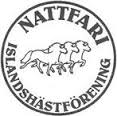 Valberedningens förslag till styrelse 2023:
Ordinarie styrelsemedlemar: 
Styrelsen föreslår omval på 1 år för ordförandeposten:Ulrika FrödingValberedningen föreslår omval i 2 år på följande personer:Caroline Broberg, sekreterareValberedningen föreslår nyval i 2 år på följande personer:Yvette HeimbrandMaria GrannasValberedningen föreslår fyllnadsval i 1 år (som ersättare för Amilia) på följande personer:Niclas Larsson, kassörFöljande har 1 år kvar i styrelsen sedan årsmötet 2022:Birgitta Nord TörnkvistMadeleine Andersson, vice ordförandeSuppleanter till styrelsen: Valberedningen föreslår omval i 1 år på följande personer:Helena TöyräValberedningen föreslår nyval i 1 år på följande personer:Jenny Olzon Ann Sofie HanssonLinnea SörenssenRevisorer: Kvarstår 2023Josefin Gribbe Omval 2 år 2023 och 2024Ulrika Fränden Revisorsuppleant: Omval i 1år för 2023Eva BrandtDet ger följande sammansättning av styrelsen:Ulrika Fröding 	Ordförande 2023Birgitta Nord Törnkvist 	ledamot 2023Madeleine Andersson 	ledamot/ vice ordförande 2023Niclas Larsson	ledamot/Kassör 2023Caroline Broberg	ledamot, sekreterare 2023 och 2024Yvette Heimbrand	ledamot 2023 och 2024Maria Grannas	ledamot 2023 och 2024Linnea Sörenssen	Suppleant 2023Helena Töyrä	Suppleant 2023Jenny Olzon 	Suppleant 2023Ann Sofie Hansson	Suppleant 2023